                                                                         24.03.2021            259-01-03-95 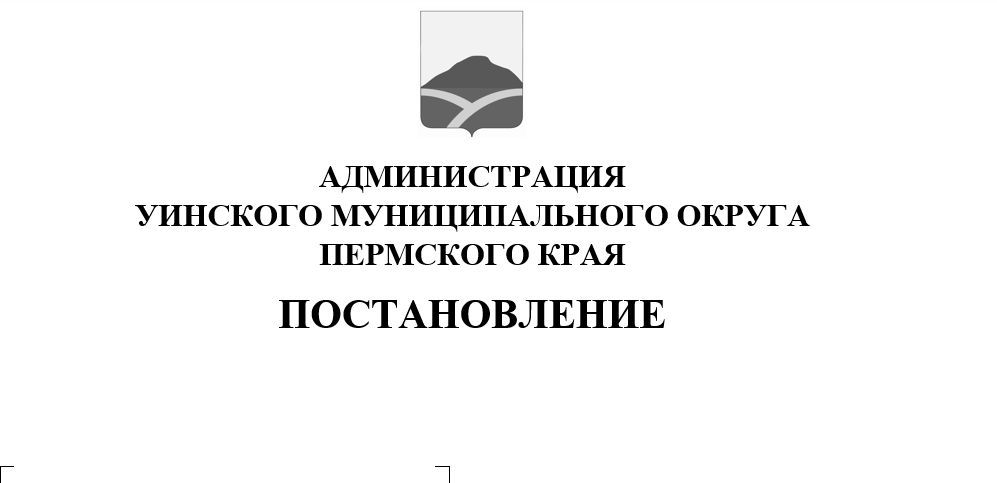 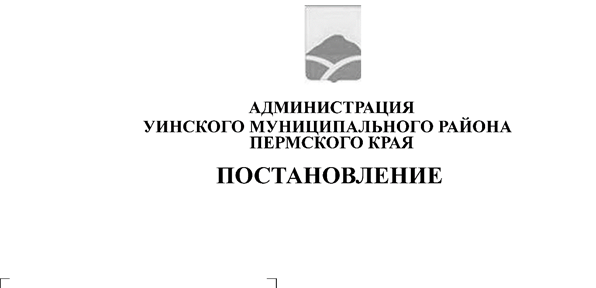 В соответствии со ст. 57, п. 2 ст. 58, ст. 59 Гражданского кодекса Российской Федерации, Федерального Закона от 06 октября 2003 г. № 131-ФЗ «Об общих принципах организации местного самоуправления в Российской Федерации», руководствуясь ст.36 Устава Уинского муниципального округа Пермского края, постановлениями администрации Уинского муниципального района Пермского края от 07.05.2019 № 156-259-01-03 «Об утверждении Порядка создания, реорганизации, изменения типа и ликвидации муниципальных (казенных, бюджетных или автономных) учреждений Уинского муниципального района, утверждения уставов муниципальных учреждений Уинского муниципального района и внесения в них изменений», администрация Уинского муниципального округаПОСТАНОВЛЯЕТ:1. Внести в Устав муниципального бюджетного учреждения «Уинский Центр культуры и досуга», утвержденный постановлением администрации Уинского муниципального округа от 02.12.2020 № 259-01-03-516 «О переименовании Муниципального бюджетного учреждения культуры «Уинский районный Дом культуры» в муниципальное бюджетное учреждение «Уинский Центр культуры и досуга» и утверждении Устава муниципального бюджетного учреждения «Уинский Центр культуры и досуга» следующие изменения и дополнения:1.1. В разделе 1 «ОБЩИЕ ПОЛОЖЕНИЯ» в подпункте 1.15.1 пункта 1.15 слова: «Красногорский сельский дом культуры, Уинский район, д.Красногорка, ул.Центральная, д. 10» заменить на слова: «Красногорский сельский дом культуры, Уинский район, д.Красногорка, ул.Центральная, д. 11;».1.2. В разделе 2 «ЦЕЛИ И ВИДЫ ДЕЯТЕЛЬНОСТИ УЧРЕЖДЕНИЯ» пункт 2.6 дополнить подпунктом 2.6.18 следующего содержания: «2.6.18 участие в реализации мероприятий по благоустройству общественных, дворовых территорий и мемориальных объектов Уинского муниципального округа.».1.3.  В разделе 4 «УПРАВЛЕНИЕ УЧРЕЖДЕНИЕМ» пункт 4.4. изложить в следующей редакции:«4.4. Исполнительным органом Учреждения является директор Учреждения.Директор Учреждения осуществляет текущее руководство деятельностью Учреждения, назначается и освобождается от должности приказом начальника Управления культуры, спорта и молодежной политики администрации Уинского муниципального округа Пермского края.Директор осуществляет свою деятельность на основании заключенного с с ним трудового договора, в котором определяются его права и обязанности, социальные гарантии, предусмотренные действующим законодательством, а также, регламентируются основания для расторжения с ним трудовых отношений.В отсутствие директора его обязанности выполняет должностное лицо, назначенное приказом директора Учреждения.» 2. Директору муниципального бюджетного учреждения «Уинский Центр культуры и досуга» Маленьких Валентине Васильевне выступить заявителем при подаче документов в Межрайонную ИФНС России № 17 по Пермскому краю.3. Постановление вступает в силу со дня обнародования и подлежит размещению на официальном сайте администрации Уинского муниципального округа в сети «Интернет».4. Контроль над исполнением постановления возложить на начальника Управления культуры, спорта и молодежной политики администрации Уинского муниципального округа Кочетову Н.И.Глава муниципального округа –глава администрации Уинскогомуниципального округа						А.Н. Зелёнкин